Опустел скворечник, 
Улетели птицы, 
Листьям на деревьях 
Тоже не сидится.Целый день сегодня 
Все летят, летят… 
Видно, тоже в Африку
Улететь хотят.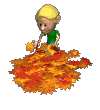 (И. Токмакова)***Скоро белые метели 
Снег поднимут от земли. 
Улетают, улетели,
Улетели журавли.Не слыхать кукушки в роще, 
И скворечник опустел.
Аист крыльями полощет- 
Улетает, улетел!Лист качается узорный 
В синей луже на воде. 
Ходит грач с грачихой черной 
В огороде по гряде.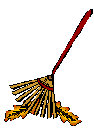 Осыпаясь, пожелтели 
Солнца редкие лучи. 
Улетают, улетели, 
Улетели и грачи.(Е. Благинина)Наступила осеньОсень наступила,
Начались дожди.
До чего ж уныло
Выглядят сады.Потянулись птицы
В тёплые края.
Слышится прощальный
Клёкот журавля.Солнышко не балует
Нас своим теплом.
Северным, морозным
Дует холодком.Очень уж печально,
Грустно на душе
От того, что лето
Не вернуть уже.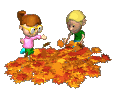 (Е. Арсенина)Из жизни зеленых листьевПрохладное утро стучится в окно
Ветвями уставшего клёна.
И каждую осень мы смотрим кино
Об участи листьев зелёных.Иные из них сон корней сторожат
Хрустящим сухим покрывалом,
Иные в полёте коротком кружат
Одетые в рыжем и в алом.Иные на ветках теряют пигмент,
Желтеют и ждут вдохновенья,
Чтоб с радостью встретить из жизни фрагмент,
Свободного вальса – паренье.И только один задержался в пути,
Ему тёплых дней не хватило.
И он продолжает упрямо расти,
И тянется утром к светилу.Любимое время годаЛюбимое время года.
Пришла увяданья пора.
Вся в пышном убранстве природа.
Осень стоит у двора.
Наполнился мир ожиданьем.
Грустит в одиночестве лес.
К нему я иду на свиданье,
Ни звука не слышно окрест.
Листва шелестит позолотой,
Ласкает и сердце и взор.
Красивой и тонкой работой
Расписан кленовый узор.
Я листья возьму на прощанье,
Поставлю в хрустальный бокал.
От осени светлой посланье
Зимой согревать будет зал.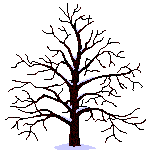 (А. Калинина)Осенняя поросень Когда в сырую моросень
Прохожий в лужах вязнет,
Приходит в город поросень,
Любительница грязи.Бежишь ли ты на всех парах,
Стоишь ли тих и робок,
Она, неряха из нерях,
Уже с тобой бок о бок.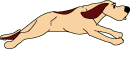 И вот, измазано пальто,
Ботинки в рыжих пятнах,
И брюки грязные. Зато,
Кто виноват – понятно.Одежду осенью нося,
Сложите в шкаф обновы,
А то прижмётся порося,
И вы уже готовы.(Придворов) Первый снегСегодня чудо совершилось
(Его еще никто не ждал!):
Вдруг потемнело, закружилось –
На землю первый снег упал.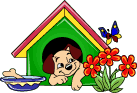 Какой он вызван был приметой,
Предвестник матушки-Зимы?
Ещё кругом в листву одеты
Стоят деревья и кусты,Ещё не все цветы завяли,
Что на газонах вдоль домов,
И мы о лете вспоминали
При виде зелени, цветов…Зачем же ты так рано, белый, -
Ведь осень только началась?
Есть у всего свои пределы, 
Зима придет, но не сейчас!Еще застудит и завьюжит –
И каждый будет снегу рад!
Ну а пока совсем не нужен
Нам этот ранний снегопад…(Г. Сафиуллина )***На дороге, на тропинке
Растерял листочки лес.
Паучок по паутинке
Мне за шиворот залез.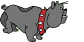 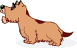 Уж темнее стали ночи
И не слышно дятла стук.
Чаще дождик ветви мочит,
Не раздастся грома звук.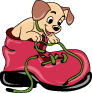 По утру уже на луже
Появился первый лёд.
И снежок легонько кружит,
Знать мороз в пути, идёт.(Л. Нелюбов)Почемy деpевья осенью сбpасывают листья? — Почемy к зиме деpевья 
Раздеваются кpyгом? 
— А деpевьям тоже нyжно
Раздеваться пеpед сном!(Владимир Орлов)ОСЕННЕЕ ЧУДОНыне осень, непогода.
Дождь и слякоть. Все грустят:
Потому что с жарким летом
Расставаться не хотят.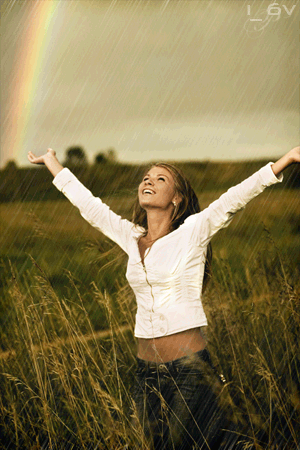 Небо плачет, солнце прячет,
Ветер жалобно поёт.
Загадали мы желанье:
Пусть к нам лето вновь придёт.И сбылось желанье это,
Веселится детвора:
Чудо ныне – Бабье лето,
Среди осени жара!(Н. Самоний)***На деревьях
Листьев мало.
На земле -
Невпроворот. 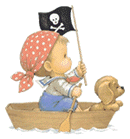 Из лоскутьев 
Одеяло
На прощанье 
Осень
Шьёт.(Семен Островский)Осень в танце тихо плачетРаспустила осень косы
Полыхающим костром.
Чаще иней, реже - росы,
Дождь - холодным серебром.Оголила осень плечи,
В декольте все дерева -
Скоро бал, прощальный вечер...
Уж вальсирует листва.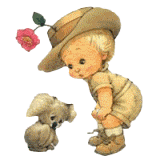 Хризантемы дивным мехом
Красят осени наряд.
Ветер балу не помеха -
Громче музыка в сто крат!Распустила осень косы,
Ветер треплет шёлк волос.
Чаще иней, реже - росы,
Слаще запах поздних роз.Осень в танце тихо плачет,
Губы в шёпоте дрожат.
В лужах взгляд печальный прячет.
Птицы жалобно кружат.Протянув листок, как руку,
Машет грустное "Прощай"...
Осень, чувствуя разлуку,
Шепчет слёзно: "Вспоминай..."(Н. Самоний)Грустная осеньЛистья улетели
Вслед за птичьей стаей.
Я по рыжей осени
День за днём скучаю.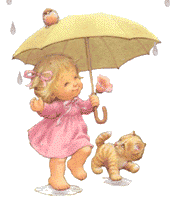 Небо загрустило,
Солнце унывает…
Жаль, что осень тёплой 
Долго не бывает!(Н. Самоний)***Жалуется, плачет
Осень за окном,
И слезинки прячет
Под чужим зонтом...Пристаёт к прохожим,
Докучает им, -
Разным, непохожим,
Сонным и больным...То изводит нудной
Ветренной тоской,
То дыхнёт простудной
Влагой городской ...Что же Тебе надо,
Странная мадам?
А в ответ - досадный
Хлёст по проводам...(А. Травяная)Осенний ветер Ветер бурю поднимает, 
День швырнув к ногам;
Листья стаей улетают 
К низким облакам.
Взвились жёлтою стеною, 
Смерчем закружив,
Тянут в воздух за собою, 
Мир заполонив.
Лишь один прервал круженье: 
Осени огонь
О зиме предупрежденьем 
Вдруг обжёг ладонь.
Задержав его немного 
В вихре остальных,
Отпускаю вновь в дорогу - 
Догоняй своих!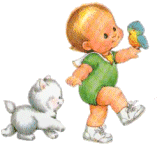 (Ольга Багаева)Девушка-осеньДевушка–осень
С рыжим зонтОм
Бродит меж сосен,
Плачет о том,Что не случилось,
Что не сбылось,
Сердцем забылось,
С летом срослось...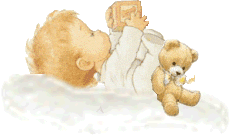 (А. Травяная )Осенние дождиЗарядили дожди в сентябре,
Не успел он начаться - полили.
И зелёные листья в воде
Отражаясь, куда-то поплыли.
Кто же, осень, придумал тебя?
Ты пришла незаметно и быстро.
В серых тучах твоих, сентября,
Ни просвета, ни солнца не видно.
За окном не капелью стучит,
Нудный дождь заливает наш город.
И открылись повсюду зонты,
И бесшумно вползает в нас холод.
Лишь вчера веселились дворы,
Допоздна на скамейках сидели.
А теперь осень плачет навзрыд,
Ветки тянут промокшие ели.
Одинаковы лица у всех,
Вот прошёл, повернул, не заметил.
И не видим друг друга мы, нет.
Кто за всё, что случилось, в ответе?
И под этим дождём навсегда,
Превратимся в безликие толпы.
Прекрати литься с неба, вода,
Ты же видишь, не нужен нам зонтик!(Л. Капленкова)***Листья кружатся,кружатся,кружатся
В танце вальса над темной водой,
На асфальте зеркальные лужицы
Вновь покрылись седой пеленой.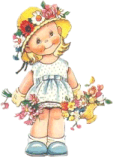 Льется музыка, зА душу трогает,
Вечер крылья уже распустил,
А за чувства невидимо дергает
Всем знакомый до боли мотив.Среди омута чувства глубокие
Свою думу печальную жгут,
В небе звезды сгорают далекие
И с мечтой нас по жизни ведут.Разрисована осень картинами,
Греет золото грусть на траве,
И кружится листва серпантинами
В предрассветной густой синеве.(В. Задорожный)И снова осеньСнова осень, снова холода,
Лист кружИт и золотом играет,
Жизнь упреком стонет иногда
Когда ветер в трубах завывает.На закате звездный листопад
Ранит чью-то преданную душу,
Я бреду куда-то наугад
Шорох осени на лавочке послушать.(В. Задорожный)Осенняя погодаОсенняя погода непонятна,
Уже пугала осень нас зимой.
Про холод бормотала нам невнятно,
Теперь же снова балует жарой.
Нам жарко светит солнце, как и летом,
Не верится, что были холода.
Опять мы все по-летнему одеты,
И окна распахнули мы в домах.
Но, в лете нам опять не оказаться,
И как-то всё неправильно вокруг.
К нам лето заглянуло попрощаться,
И навсегда уйдёт во тьму разлук.
Мы знаем, что потом наступит холод,
Придёт он всё быстрее и сильней.
Мы снова ужаснёмся непогоде,
Опять мы будем не готовы к ней.
И вещи наши тёплые, там где-то,
Нас осень обманула, как всегда.
Хотя мы знали, впереди - не лето,
Но, так хотелось верить - не зима!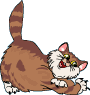 (Л. Капленкова)***Осень мокрою веткою машет
С виноватою грустью в окно,
И спасибо никто ей не скажет
За промокшее насквозь пальто.Только громко и грубо ругая,
Раскрывая зонты на ходу,
Недовольно, что осень такая,
Торопясь, все куда - то идут.А она, опечалившись в этом,
Извиняясь за хмурые тучи,
Так хотела бы сделаться летом,
Чтобы стать для всех ярче и лучше...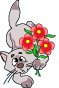 (Е. Солонина)ОсеньОсень наступила,
Высохли цветы,
И глядят уныло
Голые кусты.Вянет и желтеет 
Травка на лугах,
Только зеленеет 
Озимь на полях.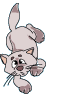 Туча небо кроет, 
Солнце не блестит,
Ветер в поле воет,
Дождик моросит..Зашумели воды
Быстрого ручья, 
Птички улетели 
В теплые края.(А.Плещеев) ***В окне подруга Осень
Листвою шелестит,
Она меня без спроса
Печалью угостит.Листвой осыплет жёлтой,
А ветерком хлестнет,
И взяв меня под руку
По парку поведет.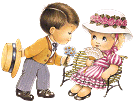 Покажет все наряды,
Напомнит о зиме,
Шепнёт на ушко тихо - 
Есть радость и во мне.Смотри, какие листья!
Смотри, какой ковёр - 
У каждого сезона
Есть свой волшебный хор.У Лета, щебетанье и трели соловья,
А у Зимы метели и белые снега,
Весна поёт капелью журчащего ручья,
А Осень разукрасит деревья и поля.В окне подруга Осень
Листвою шелестит,
Она меня на танец 
С листвою пригласит...Ласточки пропали...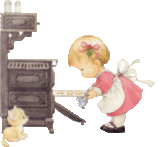 Ласточки пропали,
А вчера с зарёй
Всё грачи летали
Да как сеть мелькали
Вон над той горой.С вечер всё спится,
На дворе темно.
Лист сухой валится,
Ночью ветер злится
Да стучит в окно…(А.Фет)ЛистопадЛес, точно терем расписной,
Лиловый, золотой, багряный,
Веселой, пестрою стеной
Стоит над светлою поляной.Березы желтою резьбой
Блестят в лазури голубой,
Как вышки, елочки темнеют,
А между кленами синеют
То там, то здесь в листве сквозной
Просветы в небо, что оконца.
Лес пахнет дубом и сосной,
За лето высох он от солнца,
И Осень тихою вдовой
Вступает в пестрый терем свой...(И. Бунин)*** Скучная картина!
Тучи без конца,
Дождик так и льется,
Лужи у крыльца...
Чахлая рябина
Мокнет под окном,
Смотрит деревушка
Сереньким пятном.
Что ты рано в гости,
Осень, к нам пришла?
Еще просит сердце
Света и тепла!....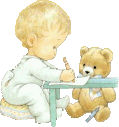 (А. Плещеев)ВоробейЗаглянула осень в сад -
Птицы улетели.
За окном с утра шуршат
Жёлтые метели.
Под ногами первый лёд
Крошится, ломается.
Воробей в саду вздохнёт,
А запеть –
Стесняется.(В. Степанов)ОсеньСкрылось лето веселое,
Снова в наших краях
Осень с рыжими кленами,
Грустные тополя.
Снова срывает ветер
Лодочки-листья с ив,
Паутинки бабьего лета
Печально в рекУ обронив.
Серой, понурой стаей
По небу ползут облака,
Гуси кричат, улетая,
Без них загрустила река.
Плачет туман на рассвете,
Вянет,желтея, трава.
И лишь не тоскует о лете
Ветер-сорвиголова.Осень Кроет уж лист золотой
Влажную землю в лесу...
Смело топчу я ногой
Вешнюю леса красу.С холоду щеки горят;
Любо в лесу мне бежать,
Слышать, как сучья трещат,
Листья ногой загребать!Нет мне здесь прежних утех!
Лес с себя тайну совлек:
Сорван последний орех,
Свянул последний цветок;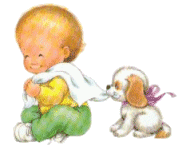 Мох не приподнят, не взрыт
Грудой кудрявых груздей;
Около пня не висит
Пурпур брусничных кистей;Долго на листьях, лежит
Ночи мороз, и сквозь лес
Холодно как-то глядит
Ясность прозрачных небес...Листья шумят под ногой;
Смерть стелет жатву свою...
Только я весел душой
И, как безумный, пою!Знаю, недаром средь мхов
Ранний подснежник я рвал;
Вплоть до осенних цветов
Каждый цветок я встречал.Что им сказала душа,
Что ей сказали они -
Вспомню я, счастьем дыша,
В зимние ночи и дни!Листья шумят под ногой...
Смерть стелет жатву свою!
Только я весел душой -
И, как безумный, пою!(А. Твардовский)Осенняя песенка Миновало лето, 
Осень наступила. 
На полях и в рощах 
Пусто и уныло.Птички улетели, 
Стали дни короче, 
Солнышка не видно, 
Темны, темны ночи.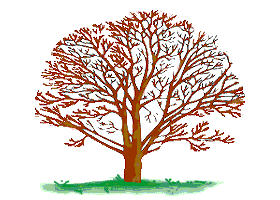 (А. Плещеев)***Хмурая, дождливая наступила осень.
Всю капусту сняли – нечего украсть.
Бедный зайка прыгает возле голых сосен.
Страшно в зубы волку серому попасть.Прижимает уши, на небо косится-
Неба не видать.
Только б потеплее, только бы посуше...
Очень неприятно 
По воде ступать.***Листопад, листопад,
Листья желтые летят.
Под ногой они шуршат,
Скоро голый будет сад.***Медленный осенний дождик моросит,
За окном на ветке скворушка грустит.
И стоит березка, голову склонив.
Вот какой печальный осени мотив.***Дождь, дождь
Целый день
Барабанит в стекла.
Вся земля,
Вся земля 
От воды размокла. 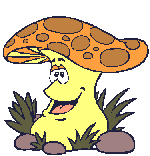 Воет, воет
За окном 
Недовольный ветер.
Хочет двери он сорвать
Со скрипучих петель.Ветер, ветер, не стучи
В запертые сени;
Пусть горят у нас в печи 
Жаркие поленья.Руки тянутся к теплу, 
Стекла запотели.
На стене
И на полу 
Заплясали тени.Собирайтесь у меня
Слушать сказку У огня!(Я. Аким)***Пришла прекрасная осенняя пора,
Прошли дожди, настало бабе лето.
На солнце заискрилася листва,
Деревья, словно в золото одеты.Лес замер, тишина и благодать,
Берёзы в праздничном наряде.
Вот и листья стали опадать,
Кружась в осеннем листопаде.(Алекс)Уходит осеньУходит осень, красок хоровод
Становится всё серо и уныло.
Но скоро снег на землю упадёт
На солнце засияет всем на диво.Мороз скуёт все реки и озёра.
Зима раскроет закрома чудес.
Всё разукрасят снежные узоры.
Преобразив величественный лес.(Алекс)ОсеньОпадают листья, жёлтым покрывалом
Оголив деревья, осень лес прибрав.
Красок разноцветных всюду разбросала,
Нас своей красою вновь очаровав.Белыми стволами разбрелись берёзки,
Рдеются рябины яркие костры.
Грузди и опята в ближних перелесках,
Как отменны эти осени дары.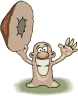 Близится октябрь, холод и ненастье,
Хочется подольше осени такой.
Как прекрасен лес, и какое счастье
Жить и упиваться этой красотой.(Алекс)Я люблю тебя, осеньЯ люблю тебя, осень, за красу небывалую,
За нарядные листья и тепло запоздалое,За страду урожайную, паутину летящую,
За грибы и за дождик, за печаль настоящую,За лазурную просинь, за седые туманы
И за плавно бегущие облаков караваны.Я люблю тебя, осень, и, как Пушкин, мечтаю –
Красоту своей области я в стихах воспеваю.(Александр Лысиков) Поздняя осеньУ берега несмело
Ложится хрупкий лед.
Печально туча серая
По дну пруда плывет.
Суровой дышит осенью
Прозрачная вода.
Деревья листья сбросили,
Встречая холода. 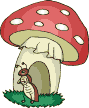 (Г. Ладонщиков)Знаешь ли осень? Знаешь, как пахнут осенние листья,
Падая в травушку солнечным днем?
Нежностью лета и свежестью мыслей,
Пряностью звездной, луны серебром
С липовым вкусом, слегка сладковатым,
Терпкостью клена и вязью дубов…
Радугой летних рассветов, закатов
В них отражается солнца Любовь…Знаешь, как пахнут осенние листья,
Если их дождик смочил сентября?
Запахом тайны и вечностью истин -
Всем, что дарует Праматерь-Земля,
Будто готовится к длительной спячке
И укрывается шалью-листвой…
Дождик обильно польет её, значит,
Выпьет Земля пред зимою настой…Знаешь, в Природе есть множество нитей,
Связанных крепко в единый узор,
Но в череде этих ярких событий
Осень по-своему радует взор.
Выйди на улицу в вечер осенний,
Тот аромат полной грудью вдохни
И до поры долгожданной весенней
Где-то в душе сохрани эти дни…(Елена Ольховик)Кончается летоКончается лето,
Кончается лето,
И солнце не светит,
А прячется где-то.
И дождь-первоклассник,
Робея немножко, 
В косую линейку 
Линует окошко.(И. Токмакова)Осень Поспевает брусника,
Стали дни холоднее,
И от птичьего крика
В сердце стало грустнее.Стаи птиц улетают
Прочь, за синее море.
Все деревья блистают
В разноцветном уборе.Солнце реже смеется,
Нет в цветах благовонья.
Скоро Осень проснется
И заплачет спросонья.(К. Бальмонт)Осень пришлаСентябрь опять подобрался
Его мы, конечно, не ждали.
Дождями в октябрь подался
С кошёлкою, полной грибами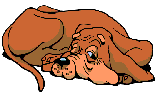 И день отодвинут, пасмурен он.
И солнышко в прятки играет.
И тучка, спустившись на горизонт
Чечёткой по крышам гуляет.От края до края желтеет листва,
И ветер деревья штурмует.
И в Осень окрашивается душа!
И Муза стихах торжествует!(Субботин)***Осень. Чащи леса. 
Мох сухих болот. 
Озеро белесо. 
Бледен небосвод. 
Отцвели кувшинки, 
B шафран отцвел. 
Выбиты тропинки, 
Лес и пуст, и гол. 
Только ты красива, 
Хоть давно суха, 
В кочках у залива 
Старая ольха. 
Женственно глядишься 
В воду в полусне - 
И засеребришься 
Прежде всех к весне.(Иван Бунин )***О красном вечере задумалась дорога,
Кусты рябин туманней глубины.
Изба-старуха челюстью порога
Жует пахучий мякиш тишины.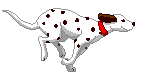 Осенний холод ласково и кротко
Крадется мглой к овсяному двору;
Сквозь синь стекла желтоволосый отрок
Лучит глаза на галочью игру.Обняв трубу, сверкает по повети
Зола зеленая из розовой печи.
Кого-то нет, и тонкогубый ветер
О ком-то шепчет, сгинувшем в ночи.Кому-то пятками уже не мять по рощам
Щербленый лист и золото травы.
Тягучий вздох, ныряя звоном тощим,
Целует клюв нахохленной совы.(С. Есенин)***Унылая пора! Очей очарованье!
Приятна мне твоя прощальная краса —
Люблю я пышное природы увяданье,
В багрец и в золото одетые леса,
В их сенях ветра шум и свежее дыханье,
И мглой волнистою покрыты небеса,
И редкий солнца луч, и первые морозы,
И отдаленные седой зимы угрозы.(А. Пушкин)***Есть в осени первоначальной
Короткая, но дивная пора —
Весь день стоит как бы хрустальный,
И лучезарны вечера...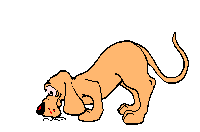 Где бодрый серп гулял и падал колос,
Теперь уж пусто все — простор везде, —
Лишь паутины тонкий волос
Блестит на праздной борозде.Пустеет воздух, птиц не слышно боле,
Но далеко еще до первых зимних бурь —
И льется чистая и теплая лазурь
На отдыхающее поле...(Ф. Тютчев)***Осенней позднею порою
Люблю я царскосельский сад,
Когда он тихой полумглою,
Как бы дремотою, объятИ белокрылые виденья
На тусклом озера стекле
В какой-то неге онеменья
Коснеют в этой полумгле...И на порфирные ступени
Екатерининских дворцов
Ложатся сумрачные тени
Октябрьских ранних вечеров —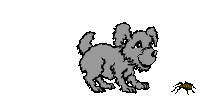 И сад темнеет, как дуброва,
И при звездах из тьмы ночной,
Как отблеск славного былого,
Выходит купол золотой...(Ф. Тютчев)***Задрожали листы, облетая,
Тучи неба закрыли красу,
С поля буря ворвавшися злая
Рвет и мечет и воет в лесу.Только ты, моя милая птичка,
В теплом гнездышке еле видна,
Светлогруда, легка, невеличка,
Не запугана бурей одна.И грохочет громов перекличка,
И шумящая мгла так черна...
Только ты, моя милая птичка,
В теплом гнездышке еле видна.(А. Фет)ОсеньюКогда сквозная паутина
Разносит нити ясных дней,
И под окном у селянина
Далекий благовест слышней,Мы не грустим, пугаясь снова
Дыханья близкого зимы,
А голос лета прожитого
Яснее понимаем мы.(А. Фет)СентябрьСыплет дождик большие горошины, 
Рвется ветер, и даль нечиста. 
Закрывается тополь взъерошенный 
Серебристой изнанкой листа. 
Но взгляни: сквозь отверстие облака, 
Как сквозь арку из каменных плит, 
В это царство тумана и морока 
Первый луч, пробиваясь, летит. 
Значит, даль не навек занавешена 
Облаками, и, значит, не зря, 
Словно девушка, вспыхнув, орешина 
Засияла в конце сентября. 
Вот теперь, живописец, выхватывай 
Кисть за кистью, и на полотне 
Золотой, как огонь, и гранатовой 
Нарисуй эту девушку мне. 
Нарисуй, словно деревце, зыбкую 
Молодую царевну в венце 
С беспокойно скользящей улыбкою 
На заплаканном юном лице.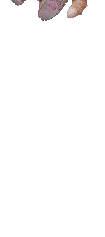 (Николай Заболоцкий )***Устало все кругом: устал и цвет небес,
И ветер, и река, и месяц, что родился,
И ночь, и в зелени потусклой спящий лес,
И желтый тот листок, что наконец свалился.Лепечет лишь фонтан средь дальней темноты,
О жизни говоря незримой, но знакомой...
О ночь осенняя, как всемогуща ты
Отказом от борьбы и смертною истомой!(А. Фет)***Голубое небо, яркие цветы,
Золотая осень чудной красоты.
Сколько солнца, света, нежного тепла,
Это бабье лето осень нам дала.
Рады мы последним теплым, ясным дням,
На пеньках опятам, в небе журавлям.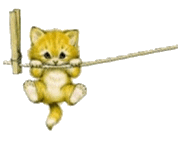 Будто бы художник смелою рукой
Расписал берёзы краской золотой,
А, добавив красной, расписал кусты
Клёны и осины дивной красоты.
Получилась осень-глаз не оторвать!
Кто ещё сумеет так нарисовать?(И. Бутримова)ЛистопадОпавшие листья шуршат под ногами,
Всю землю, укрыв разноцветным ковром,
И клёнов осенних холодное пламя
Сверкает на солнце прощальным костром.А ветер играет рябиновой веткой
И гроздья мелькают в осенней листве.
В народе давно существует примета,
Что много рябины - к холодной зиме.Последних ромашек глазки золотые
Напомнили вновь об ушедшем тепле
И капли росы, словно слёзы живые,
С их белых ресничек текут на заре.А ветер всё гонит опавшие листья
И клином печальным летят журавли.
Мне поезд, из лета умчавшийся в осень,
Билетиком желтым помашет вдали.(И. Бутримова) Приближение осениПостепенно холодает
И короче стали дни.
Лето быстро убегает,
Стаей птиц, мелькнув вдали.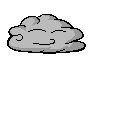 Уж рябины покраснели,
Стала жухлою трава,
На деревьях появилась
Ярко-желтая листва.По утру туман клубится,
Неподвижный и седой,
А к полудню солнце греет
Будто летом в жаркий зной.Но едва подует ветер
И осенняя листва
Замелькает в ярком танце
Будто искры от костра.(И. Бутримова )Осенний вальсКружит листва в осеннем вальсе,
Играют блики на стекле,
Причудливым цветным узором
Ковер ложится на земле.В нарядном осени убранстве
Берёза, ясень, липа, клён.
Рябины гроздья среди листьев
Рубиновым горят огнём.Всех в этом вальсе осень кружит
И, не жалея доброты,
Как будто фея всем под ноги
Бросает золото листвы.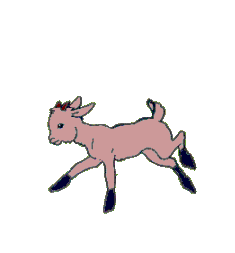 И словно чувствует дыханье
К нам приближающихся вьюг
В высоком небе крик прощальный
Птиц, улетающих на юг.(И. Бутримова)***Разгулялась осенняя стужа.
Льют небесные лейки с утра.
И опять необьятная лужа
Разлеглась посредине двора.Вымок город любимый до нитки -
Он дрожит, как осенний листок.
Для него мне не жалко накидки
И резиновой пары сапог.(Л. Шестакова)ОсеннееОтгремело, отзвенело лето,
Звонкой паутинкой отцвело.
Призрачным туманом всё одето,
Небо в бархат туч заволокло.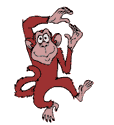 Плачет осень горькими слезами,
Отмывая пыль с больших дорог.
Пёс дворовый с добрыми глазами
От дождя и ветра весь промок.Ветер рвёт осин дрожащих платья,
Увлекая листья в перепляс.
Осень, словно ряженая сватья,
Всех на свадьбы приглашает нас(Т. Лаврова)***Осень тихо плачет за окошком,
Хнычет дождиком, от холода дрожит.
Листья ластятся к ногам, как кошка,
И бедняга дуб от сырости скрипит.А в камине теплятся поленья.
Пусть позлится стылый ветер во дворе,
Раздевая мокрые деревья.
Мне уютно дома в кресле, в октябре.(Т. Лаврова)Незнакомка осеньВ сапожках на шпильках незнакомка осень
Проводила лето, в небо сини бросив.
Листьями шалунья в парках прошуршала,
Чернобровой ночи сшила одеяло
В звёздочках холодных с голубой каймою,
Чтобы не замёрзла стылою зимою.
А луну одела в колпачок богатый –
Получился месяц молодой, рогатый!
Облакам-кудряшкам погрозила строго
И бродягу-ветер позвала в дорогу.
А носатым тучам – тёткам вечно хмурым,
Строго наказала изменить фигуру:
Дождиком пролиться – похудеть немножко,
Вычистить лесные пыльные дорожки,
Замарашку-землю всю отмыть, отчистить
И покрыть коврами конопатых листьев.
Хлопоты закончив, тяжело вздохнула,
Скинула сапожки и, зевнув, уснула.(Т. Лаврова)***Янтарный лист трепещет на ветру.
Вновь осень нам условия диктует.
Малюет в парках жухлую листву,
И лужи дождиком густым рисует.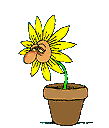 За солнцем к югу провожает птиц,
Гоняет тучи в небесах свинцовых,
Росою красит кончики ресниц,
И запах сена дарит нам медовый.Грибами украшает мокрый лес,
Дымком костра нас манит на поляны.
А ветер, как весёлый, хитрый бес,
Нам головы кружит дурманом пьяным.(Т. Лаврова)Яркая осеньТихо в комнату дождик стучится.
Осень вновь заглянула в мой дом,
Словно яркая дивная птица
Машет мне своим пёстрым крылом.Там, за окнами, чудо–палитра,
Жёлто-красные краски горят.
Осень фокус проделала хитрый, 
На деревья набросив наряд.Клёны в платьях несказанно ярких,
На осинах наряд золотой,
И берёзы одеты по-царски,
Тополя - в сарафанах с каймой.Дождик чистит одежду усердно,
Приводя целый мир в чистоту.
Всё сверкает у осени щедрой,
И душа обретает мечту.(Т. Лаврова)Золотая осень Осень. Сказочный чертог, 
Всем открытый для обзора. 
Просеки лесных дорог, 
Заглядевшихся в озера. 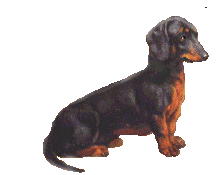 Как на выставке картин: 
Залы, залы, залы, залы 
Вязов, ясеней, осин 
В позолоте небывалой.Липы обруч золотой — 
Как венец на новобрачной. 
Лик березы — под фатой 
Подвенечной и прозрачной.Погребенная земля 
Под листвой в канавах, ямах. 
В желтых кленах флигеля, 
Словно в золоченых рамах.Где деревья в сентябре 
На заре стоят попарно, 
И закат на их коре 
Оставляет след янтарный.Где нельзя ступить в овраг, 
Чтоб не стало всем известно: 
Так бушует, что ни шаг, 
Под ногами лист древесный.Где звучит в конце аллей 
Эхо у крутого спуска 
И зари вишневый клей 
Застывает в виде сгустка.Осень. Древний уголок 
Старых книг, одежд, оружья, 
Где сокровищ каталог 
Перелистывает стужа.(Н. Некрасов)***Я хожу, грущу один: 
Осень рядом где-то.
Жёлтым листиком в реке
утонуло лето. 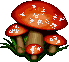 Я ему бросаю круг
свой венок последний.
Только лето не спасти,
если день - осенний.(Г. Новицкая)ОсеньЗашуршали под ногами 
Листья с желтыми боками. 
Стало сыро, стало голо, 
Собираться надо в школу. 
Я тетрадки еле-еле 
Разместил в своем портфеле 
Среди ягодок рябины, 
Листьев клена и осины, 
Желудей и сыроежек… 
И, наверное, Олежек, 
Мой сосед по парте спросит: 
"Что все это?" "Это - осень"…(Т. Агибалова)Осень. Тишина в поселке дачном...Осень. Тишина в поселке дачном,
И пустынно-звонко на земле.
Паутинка в воздухе прозрачном
Холодна, как трещина в стекле.Сквозь песочно-розовые сосны
Сизовеет крыша с петушком;
В легкой, дымке бархатное солнце -
Словно персик, тронутый пушком.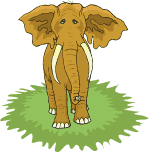 На закате, пышном, но не резком,
Облака чего-то ждут, застыв;
За руки держась, исходят блеском
Два последних, самых золотых;Оба к солнцу обращают лица,
Оба меркнут с одного конца;
Старшее - несет перо жар-птицы,
Младшее - пушинку жар-птенца.(Н. Матвеева)Начало осениШурша по парковым дорожкам,
Шагает в глянцевых калошах
С зонтом в руке и в капюшоне
Подружка осень … На балконе
Ещё стоит цветок герани,
В природе нет пока печали,
И одевается природа
От кутюрье осенней моды.(Е. Скрабовская)Засентябрило за окномЗасентябрило за окном…И что же?
Я наслаждаюсь этим днем погожим.Смотрю в озера – небеса, в них таю.
В заоблачные дали уплывая.Вдыхаю листьев аромат с горчинкой.
Любуюсь кружевами паутинки. И радуюсь прожитому мгновенью, 
Черпая неземное вдохновенье.Засентябрило за окном… И что же?
Я наслаждаюсь этим днем погожим…(Н. Присти)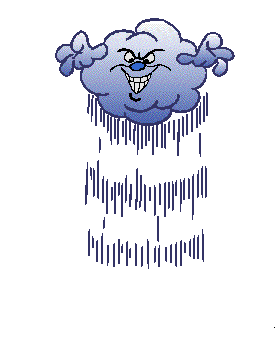 ЛистопадЛегкой ржавчиной тронуты листья каштанов.
Преждевременный в этом году листопад.
По утрам кинолента белёсых туманов…
Если хочешь – мы время прокрутим назад.Между листьев дрожит на ветру паутина,
Отбивая морзянкой осеннюю грусть.
Растворяется в облаке клин журавлиный
И курлычет, прощаясь – к весне я вернусь!Желтой охрой раскрашены в парке берёзы,
Заплутали в лесу разноцветные сны...
Засыпают тихонечко летние грёзы,
Чтоб проснуться с приходом грядущей весны.(В. Пономаренко)***Слезинками дождя печалит нас сентябрь...
Уже под серебро не раз скрывались травы,
На лужах поутру прозрачные оправы,
Рябина под окном зарделась, как дитя…
Бежит, спешит река, стараясь избежать
Томительного сна и длительного плена...
И клен березе шепчет вдохновенно,
Как он умеет терпеливо ждать…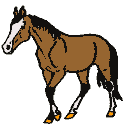 (О. Кухаренко)Прекрасная осеньИ вправду осень так прекрасна!
И хризантемы в рост пошли...
Сияют солнышком небесным
Позолотевшие кусты..Поют и радуются птицы,
Ловя последний теплый луч.
И вот к ногам твоим ложится
Кусочек радуги из туч...(И. Аржанникова )*** Раскинув карты звёздной россыпью,
Припав к холодному плечу,
Цыганка - Ночь шепнула Осени:
- Позолотишь?
- Позолочу...
И предсказали звёзды дальние,
Что станет вдруг с её Судьбой.
И был в награду за гадание
Ей лист подарен золотой!
Уже и ночь ушла с туманами,
И новый день взошёл в зенит,
А Осень, грустная и странная,
Всё золотит, и золотит...УХОДИТ ЛЕТО...Означен август моросью дождливой
В сердцах тепло, а за окном прохлада…
И смотрит солнце в небе сиротливо
На зелень леса, увяданье сада.Уходит лето, нам с тобой оставив
Цветов гербарий, вкусное варенье,
Теплом и светом душу позабавив
И подарив немного вдохновенья.(Л. Кузьминская )*** Закружилась листва золотая
В розоватой воде на пруду,
Словно бабочек легкая стая
С замираньем летит на звезду.Я сегодня влюблен в этот вечер,
Близок сердцу желтеющий дол.
Отрок-ветер по самые плечи
Заголил на березке подол.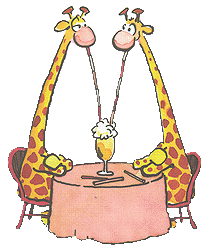 И в душе и в долине прохлада,
Синий сумрак как стадо овец,
За калиткою смолкшего сада
Прозвенит и замрет бубенец.Я еще никогда бережливо
Так не слушал разумную плоть,
Хорошо бы, как ветками ива,
Опрокинуться в розовость вод.Хорошо бы, на стог улыбаясь,
Мордой месяца сено жевать...
Где ты, где, моя тихая радость,
Все любя, ничего не желать?(С. Есенин)*** Нивы сжаты, рощи голы,
От воды туман и сырость.
Колесом за сини горы
Солнце тихое скатилось.Дремлет взрытая дорога.
Ей сегодня примечталось,
Что совсем-совсем немного
Ждать зимы седой осталось.Ах, и сам я в чаще звонкой
Увидал вчера в тумане:
Рыжий месяц жеребенком
Запрягался в наши сани.(С. Есенин)Осень Был поздний ветер дюж,
Нес пепел листьев прелых
И муть, как из тарелок,
Выплескивал из луж.Рябины рдела гроздь.
А лес, густой недавно,
Листвой блиставший славно,
Стал виден всем насквозь.Он был как близкий дом,
Где содраны обои,
Нет ламп над головою,—
Узнаешь, да с трудом.В различные концы,
Сложив свои гардины
И сняв свои картины,
Разъехались жильцы.Струился дождь из мглы,
Тянулся запах прели,
И словно обгорели
Намокшие стволы.О, милые дома!..
Напрасно сердцу грустно:
Все выправит искусно,
Все выбелит зима.(К. Ваншенкин )*** Не видно птиц. Покорно чахнет
Лес, опустевший и больной.
Грибы сошли, но крепко пахнет
В оврагах сыростью грибной.Глушь стала ниже и светлее,
В кустах свалялася трава,
И, под дождем осенним тлея,
Чернеет тёмная листва.А в поле ветер. День холодный
Угрюм и свеж — и целый день
Скитаюсь я в степи свободной,
Вдали от сел и деревень.И, убаюкан шагом конным,
С отрадной грустью внемлю я,
Как ветер звоном однотонным,
Гудит-поет в стволы ружья.(И. Бунин)Октябрьский рассвет Ночь побледнела, и месяц садится
За реку красным серпом.
Сонный туман на лугах серебрится,
Черный камыш отсырел и дымится,
Ветер шуршит камышом.Тишь на деревне. В часовне лампада
Меркнет, устало горя.
В трепетный сумрак озябшего сада
Льется со степи волнами прохлада...
Медленно рдеет заря.(И. Бунин )Дачи осенью Люблю в осенний день несмелый
Листвы сквозящей слушать плач,
Вступая в мир осиротелый
Пустынных и закрытых дач.Забиты досками террасы,
И взор оконных стекол слеп,
В садах разломаны прикрасы,
Лишь погреб приоткрыт, как склеп.Смотрю я в парки дач соседних,
Вот листья ветром взметены,
И трепеты стрекоз последних,
Как смерть вещающие сны.Я верю: в дни, когда всецело
Наш мир приветит свой конец,
Так в сон столицы опустелой
Войдет неведомый пришлец.(В. Брюсов )*** Осень ранняя.
Падают листья.
Осторожно ступайте в траву.
Каждый лист — это мордочка лисья...
Вот земля, на которой живу.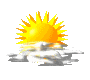 Лисы ссорятся, лисы тоскуют,
лисы празднуют, плачут, поют,
а когда они трубки раскурят,
значит — дождички скоро польют.По стволам пробегает горенье,
и стволы пропадают во рву.
Каждый ствол — это тело оленье...
Вот земля, на которой живу.Красный дуб с голубыми рогами
ждет соперника из тишины...
Осторожней:
топор под ногами!
А дороги назад сожжены!...Но в лесу, у соснового входа,
кто-то верит в него наяву...
Ничего не попишешь:
природа!
Вот земля, на которой живу(Б. Окуджава)Осеннее чувство Ты пришло уже, небо туманное,
Ты рассыпалось мелким дождем,
Ты повеяло холодом, сыростью
В опечаленном крае моем.
Улетели куда-то все пташечки;
Лишь ворона, на голом суку
Сидя, жалобно каркает, каркает -
И наводит на сердце тоску.
Как же сердцу-то грустно и холодно!
Как же сжалось, бедняжка, в груди!
А ему бы все вдаль, словно ласточке,
В теплый край бы хотелось идти...
Не бывать тебе, сердце печальное,
В этих светлых и теплых краях,
Тебя сгубят под серыми тучами
И схоронят в холодных снегах.(Н. Огарев)